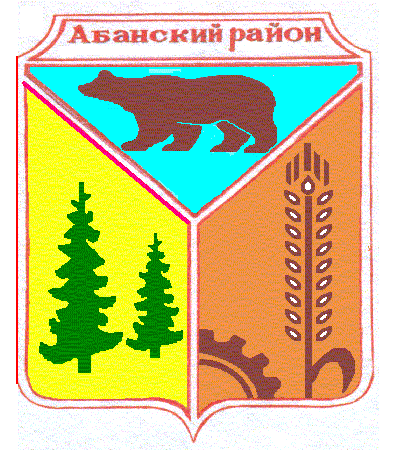                                                    АБАНСКИЙ РАЙОНВОЗНЕСЕНСКИЙ СЕЛЬСКИЙ СОВЕТ ДЕПУТАТОВ                                                                 РЕШЕНИЕ          23.10.2017                              с. Вознесенка	                           № 20-53РОБ УТВЕРЖДЕНИИ ПОЛОЖЕНИЯ ОБ ОРГАНИЗАЦИИ УЧЁТА И ВЕДЕНИЯ РЕЕСТРА МУНИЦИПАЛЬНОГО ИМУЩЕСТВА ВОЗНЕСЕНСКОГО СЕЛЬСОВЕТАВ целях повышения эффективности использования собственности муниципального образования Вознесенский  сельсовет, в соответствии с Федеральным законом от 06.10.2003 №131-ФЗ «Об общих принципах организации местного самоуправления в Российской Федерации», приказом Министерства экономического развития Российской Федерации от 30.08.2011 № 424 «Об утверждении порядка ведения органами местного самоуправления реестров муниципального имущества», на основании , решения Вознесенского сельского Совета депутатов от 23.04.2010 № 2-10Р «Об утверждении Положения о порядке управления и распоряжения муниципальной собственности Вознесенского  сельсовета», руководствуясь   Уставом   Вознесенского    сельсовета,  Вознесенский   сельский Совет депутатов РЕШИЛ:1. Утвердить Положение об организации учета и ведении реестра муниципального имущества Вознесенского  сельсовета согласно приложению.2. Настоящее решение вступает в силу со дня, следующего за днем официального опубликования в газете «Ведомости органов местного самоуправления Вознесенского сельсовета», подлежит размещению на официальном портале Абанского района в информационно - телекоммуникационной сети Интернет.Глава Вознесенского сельсовета                                                                  Р.Н.ЛевковаПриложение к решению от 23.10.2017 № 20-53РПОЛОЖЕНИЕ ОБ ОРГАНИЗАЦИИ УЧЕТА И ВЕДЕНИИ РЕЕСТРАМУНИЦИПАЛЬНОГО ИМУЩЕСТВА ВОЗНЕСЕНСКОГО СЕЛЬСОВЕТА1. Общие положения и основные понятия1.1. Настоящее Положение устанавливает порядок учета  и ведения реестра муниципального имущества Вознесенского  сельсовета (далее - реестр) в соответствии с действующим законодательством, регулирующим отношения, возникающие при управлении и распоряжении имуществом сельсовета и создании информационных систем.1.2. Учет и ведение реестра муниципального имущества осуществляются с целью формирования полной и достоверной информации, необходимой органам местного самоуправления сельсовета при осуществлении ими полномочий по управлению  и распоряжению муниципальной собственностью.1.3. В настоящем Положении применяются следующие основные понятия:- учет муниципального имущества – сбор, регистрация и обобщение информации о муниципальной собственности, включающие в себя описание объекта учета с указанием его индивидуальных особенностей, позволяющее однозначно отличать его от других объектов, а также сведений о государственной регистрации прав на него.- реестр муниципального имущества - информационная система, содержащая перечень объектов учета и сведения, характеризующие эти объекты;- объект учета -  объект муниципальной собственности, в отношении которого осуществляется учет, и сведения о котором подлежат внесению в реестр;- ведение реестра муниципального имущества – внесение в реестр сведений об объектах учета, обновление этих сведений и исключение их из реестра;- правообладатель – администрация сельсовета, муниципальное предприятие или муниципальное учреждение или иное юридическое либо физическое лицо, в пользование которого передано муниципальное имущество.1.4. Организацию учета и ведения реестра осуществляет администрация Вознесенского  сельсовета, которая обязана:- обеспечивать соблюдение правил ведения реестра и требований, предъявляемых к системе ведения реестра;- обеспечивать соблюдение прав доступа к реестру и защиту государственной и коммерческой тайны;- осуществлять информационно-справочное обслуживание, выдавать выписки из реестров.2. Объекты учета2.1. Объектами учета в реестре являются:а) находящееся в муниципальной собственности  сельсовета недвижимое имущество, в том числе:- здание, строение, сооружение или объект незавершенного строительства;- земельный участок;- жилое, нежилое помещение;- иной прочно связанный с землей объект, перемещение которого без соразмерного ущерба его назначению невозможно;- иное имущество, отнесенное действующим законодательством к недвижимости;б) находящееся в муниципальной собственности сельсовета движимое имущество, в том числе:- акции, доли (вклады) в уставном (складочном) капитале хозяйственного общества или товарищества - независимо от стоимости;- особо ценное движимое имущество, закрепленное за автономными и бюджетными муниципальными учреждениями и определенное в соответствии с Федеральным законом от 03.11.2006  №174-ФЗ «Об автономных учреждениях», Федеральным законом от 12.01.1996 г. № 7-ФЗ «О некоммерческих организациях»;- автомототранспортные средства и другие виды самоходной техники – независимо от стоимости;- иное не относящееся к недвижимости имущество, первоначальная стоимость единицы которого превышает 50 000 рублей, учитываемое как единый объект.в) муниципальные унитарные предприятия, муниципальные учреждения, хозяйственные общества, товарищества, акции, доли (вклады) в уставном (складочном) капитале которых принадлежат сельсовету, иные юридические лица, учредителем (участником) которых является сельсовет.3. Сведения, подлежащие внесению в реестр3.1. Реестр состоит из 3 разделов.3.2. В раздел 1 включаются сведения о муниципальном недвижимом имуществе, в том числе:- наименование недвижимого имущества;- адрес (местоположение) недвижимого имущества;- кадастровый номер муниципального недвижимого имущества;- площадь, протяженность и (или) иные параметры, характеризующие физические свойства недвижимого имущества;- сведения о балансовой стоимости недвижимого имущества и начисленной амортизации (износе);- сведения о кадастровой стоимости недвижимого имущества;- даты возникновения и прекращения права муниципальной собственности на недвижимое имущество;- реквизиты документов – оснований возникновения (прекращения) права муниципальной собственности на недвижимое имущество;- сведения о правообладателе муниципального недвижимого имущества;- сведения об установленных в отношении муниципального недвижимого имущества ограничениях (обременениях) с указанием даты их возникновения и прекращения;- сведения о распоряжении муниципальным недвижимым имуществом.3.3. В раздел 2 включаются сведения о муниципальном движимом имуществе, в том числе:-наименование движимого имущества;- сведения о балансовой стоимости движимого имущества и начисленной амортизации (износе);- даты возникновения и прекращения права муниципальной собственности на движимое имущество;- реквизиты документов – оснований возникновения (прекращения) права муниципальной собственности на движимое имущество;- сведения о правообладателе муниципального движимого имущества;- сведения об установленных в отношении муниципального движимого имущества ограничениях (обременениях) с указанием даты их возникновения и прекращения;- сведения о распоряжении муниципальным движимым имуществом.В отношении акций акционерных обществ в раздел 2 реестра также включаются сведения о:-наименовании акционерного общества-эмитента, его основном государственном регистрационном номере;- количестве акций, выпущенных акционерным обществом (с указанием количества привилегированных акций), и размере доли в уставном капитале, принадлежащей сельсовету, в процентах;- номинальной стоимости акций.	В отношении долей (вкладов) в уставных (складочных) капиталах хозяйственных обществ и товариществ в раздел 2 реестра также включаются сведения о:- наименовании хозяйственного общества, товарищества, его основном государственном регистрационном номере;- размере уставного (складочного) капитала хозяйственного общества, товарищества и доли сельсовета в уставном (складочном) капитале в процентах.3.4. В раздел 3 включаются сведения о муниципальных унитарных предприятиях, муниципальных учреждениях, хозяйственных обществах, товариществах, акции, доли (вклады) в уставном (складочном) капитале которых принадлежат сельсовету, иных юридических лицах, в которых сельсовет является учредителем (участником), в том числе:- полное наименование и организационно-правовая форма юридического лица;- адрес (местонахождение);- основной государственный регистрационный номер и дата государственной регистрации;- реквизиты документа – основания создания юридического лица (участия  сельсовета в создании (уставном капитале) юридического лица);- размер уставного фонда (для муниципальных унитарных предприятий);- размер доли, принадлежащей сельсовету в уставном (складочном) капитале, в процентах (для хозяйственных обществ и товариществ);- данные о балансовой и остаточной стоимости основных средств (фондов) (для муниципальных учреждений и муниципальных унитарных предприятий);- среднесписочная численность персонала (для муниципальных учреждений и муниципальных унитарных предприятий).3.5. Разделы 1 и 2 группируются по видам имущества и содержат сведения о сделках с имуществом. Раздел 3 группируется по организационно-правовым формам лиц. Формы учетных документов указаны в Приложении № 1 к настоящему Положению.4. Порядок  осуществления учета и ведения реестра муниципального имущества4.1. Основанием для внесения в реестр сведений об объектах учета, внесения изменений и дополнений в эти сведения, а также исключения этих сведений из реестра являются правоустанавливающие документы или копии этих документов (далее – документы), оформленные в соответствии с законодательством Российской Федерации, в том числе:- акты органов государственной власти, правовые акты органов местного самоуправления Вознесенского сельсовета;- вступившие в силу договоры или иные сделки;- вступившие в законную силу решения судов;- данные бухгалтерской и статистической отчетности соответствующих организаций;- учредительные документы организаций;- актов об инвентаризации имущества.4.2. Внесение в реестр сведений об объектах учета записей об изменении сведений о них осуществляется на основе письменного заявления правообладателя недвижимого и (или) движимого имущества, сведения о котором подлежат включению в разделы 1 и 2 реестра, или лица, сведения о котором подлежат включению в раздел 3 реестра.        Заявление с приложением правоустанавливающих документов или их заверенных копий документов предоставляются в администрацию  сельсовета в 2-х недельный срок с момента возникновения, изменения или прекращения права на объекты учета (изменения сведений об объектах учета).         Сведения о создании сельсоветом муниципальных унитарных предприятий, муниципальных учреждений, хозяйственных обществ и иных юридических лиц, а также об участии сельсовета в юридических лицах вносятся в реестр на основании принятых решений о создании (участии в создании) таких юридических лиц.        Внесение в реестр записей об изменении сведений о муниципальных унитарных предприятиях, муниципальных учреждениях и иных лицах, учтенных в разделе 3 реестра, осуществляется на основании письменных заявлений указанных лиц, к которым прилагаются заверенные копии документов, подтверждающих изменение сведений. Соответствующие заявления предоставляются в администрацию сельсовета в 2-х недельный срок с момента изменения сведений об объектах учета.      В отношении объектов казны сельсовета сведения об объектах учета и записи об изменении сведений о них вносятся в Реестр на основании надлежащим образом заверенных копий документов, подтверждающих приобретение сельсоветом имущества, возникновение, изменение, прекращение права собственности сельсовета на имущество, изменений сведений об объектах учета. Копии указанных документов предоставляются в администрацию сельсовета в 2-х недельный срок с момента возникновения, изменения или прекращения права сельсовета на имущество (изменение сведений об объекте учета) должностными лицами, ответственными за оформление соответствующих документов.4.3. При внесении в реестр сведений об объекте учета ему присваивается реестровый номер муниципального имущества Вознесенского сельсовета (далее - РНМИ), который состоит из 4 групп букв и цифр, разделенных между собой черточкой.РНМИ является уникальным номером  и повторно не используется.1-ая группа РНМИ – это буква «Н» для недвижимого имущества, включаемого в 1 раздел реестра, буква «Д» для движимого имущества, включаемого во 2 раздел реестра и буква «У» - для сведений, включаемых в 3 раздел реестра.2-ая группа РНМИ – это первая и вторая цифра номера подраздела реестра (1.1, или 2.1, или 3.2) с точкой.3-я группа РНМИ – это первая и вторая цифра порядкового номера объекта учета по журналу учета документов, поступивших для учета муниципального имущества (01, или 02, или 03, или 4) без точки.4-ая группа РНМИ – это третья и четвертая цифра года, возникновения права, муниципальной собственности (года государственной регистрации муниципального учреждения, в отношении которого сельсовет является учредителем).4.3. В целях обеспечения достоверности сведений, включенных (включаемых) в реестр, администрация сельсовета вправе назначать и проводить документальные и фактические проверки (ревизии, инвентаризации).4.4. Внесение в реестр сведений об объекте учета, изменений и дополнений в них или исключение сведений из реестра осуществляются не позднее чем в месячный срок со дня получения необходимых документов. Форма учетных документов указаны в Приложении № 2 к настоящему Положению.4.5. В случае, если установлено, что имущество не относится к объектам учета либо имущество не находится в собственности сельсовета, не подтверждены права лица на муниципальное имущество, правообладателем не представлены или представлены не полностью документы, необходимые для включения сведений в реестр, администрация сельсовета письменно сообщает об отказе включения сведений об имуществе в реестр (с указанием причины отказа).        Решение администрации сельсовета об отказе включения в реестр сведений об объектах учета может быть обжаловано правообладателем в порядке, установленном законодательством российской Федерации.4.6. Документы, на основании которых осуществляется ведение реестра, являются неотъемлемой частью реестра и хранятся в администрации сельсовета.Неотъемлемой частью реестра являются:а) журнал учета документов, поступивших для учета муниципального имущества в реестре (Приложение № 3);б) журнал учета выписок из реестра (Приложение № 4);в) дела, в  которые помещаются документы, поступившие для учета муниципального имущества в реестре, сформированные по признакам отнесения указанного имущества к имуществу, составляющему муниципальную казну, или принадлежности правообладателю.4.7. Ведение реестра осуществляется на электронных и бумажных носителях. В случае несоответствия информации на указанных носителях приоритет имеет информация на бумажных носителях. 	Реестры должны храниться и обрабатываться в местах, недоступных для посторонних лиц, с соблюдением условий, обеспечивающих предотвращение хищения, утраты, искажения и подделки информации.Документы реестров подлежат постоянному хранению. Уничтожение, а также изъятие из реестра каких-либо документов или их частей осуществляется в случаях, предусмотренных законодательством Российской Федерации, с включением в реестр заверенных уполномоченным лицом администрации сельсовета копий изымаемых документов.5. Порядок предоставления информации, содержащейся в реестре5.1. Информация об объектах учета, содержащаяся в реестре, предоставляется администрацией сельсовета в виде выписки из реестра муниципального имущества любым заинтересованным лицам по письменному запросу в 10-дневный срок со дня поступления запроса. Форма выписки из реестра указана в приложении № 5 к настоящему Положению.5.2. Запрос должен содержать следующие сведения, необходимые для его исполнения:а) сведения о заявителе, в том числе:фамилия, имя, отчество физического лица, адрес регистрации или наименование юридического лица на бланке организации; почтовый адрес, по которому должны быть направлены ответы или уведомление о переадресации заявления;б) изложение существа запроса (сведения, необходимые для исполнения заявления);в) личная подпись и дата;г) круглая печать (только  для юридических лиц)Приложение № 1к Положению об организации учета и ведение реестра муниципального имущества Вознесенского сельсовета РЕЕСТР МУНИЦИПАЛЬНОГО ИМУЩЕСТВА ВОЗНЕСЕНСКОГО СЕЛЬСОВЕТАРаздел 1. СВЕДЕНИЯ О НЕДВИЖИМОМ ИМУЩЕСТВЕПодраздел 1.1. СВЕДЕНИЯ О ЗЕМЕЛЬНЫХ УЧАСТКАХКАРТА № 1.1. Лист1ЗЕМЕЛЬНЫЙ УЧАСТОК1. Реестровый номер муниципального имущества (РНМИ) ____________________2. Кадастровый номер __________________________________________________3. Адрес (местоположение): _____________________________________________4. Документы – основания возникновения:  _________________________________Вид права:____________________________________________________________	                                   (наименование иного вещного права)5. Категория земель ____________________________________________________6. Вид разрешенного использования ______________________________________7. Площадь (кв.м)  ______________________________________________________8. Стоимость (тыс. руб.):кадастровая ______________________________________                                                                  (наименование вида стоимости)9. Правообладатель ____________________________________________________КАРТА 1.1. ____лист 2ОГРАНИЧЕНИЕ (ОБРЕМЕНЕНИЕ)Наименование части ___________________________________________________ Площадь части ________________________________________________________Вид ограничения (обременения) не зарегистрировано.________________________Номер регистрации ограничения (обременения)_____________________________Дата возникновения ____________________________________________________Дата прекращения______________________________________________________Лицо, в пользу которого установлено ограничение (обременение) ______________________________________________________________________Документы – основания ограничения (обременения)________________________________________________________________________________________________Должностьруководителя правообладателя,наименование правообладателя 		__________________________ Ф. И.О.Главный бухгалтерВознесенского сельсовета		 _______________________________ Ф.И.О.СВЕДЕНИЯ О РАСПОРЯЖЕНИИ ЗЕМЕЛЬНЫМ УЧАСТКОМВид документа _________________________________________________________Место и дата издания (заключения)________________________________________Место и дата регистрации______________________________________________________________________________________________________________________Раздел 1. СВЕДЕНИЯ О НЕДВИЖИМОМ ИМУЩЕСТВЕПодраздел 1.2. СВЕДЕНИЯ О ЗДАНИЯХ, СТРОЕНИЯХ, СООРУЖЕНИЯХ,              ОБЪЕКТАХ НЕЗАВЕРШЕННОГО СТРОИТЕЛЬСТВАКАРТА № 1.2._____ лист ____ЗДАНИЕ, СТРОЕНИЕ, СООРУЖЕНИЕ,ОБЪЕКТ НЕЗАВЕРШЕННОГО СТРОИТЕЛЬСТВА1. Реестровый номер муниципального имущества (РНМИ)_____________________2. Кадастровый номер___________________________________________________3. Адрес (местоположение) ____________________________________________________________________________________________________________________4. Документы – основания возникновения: ________________________________________________________________________________________________________(наименование иного вещного права)5. Наименовании _______________________________________________________6. Назначение__________________________________________________________7. Общая площадь (кв.м) _______________ Протяженность__________________________________________________________________________________________(наименование иных параметров с единицами измерения)8. Этажность __________________ подземная этажность _____________________9. Инвентарный номер __________________________________________________10. Дата ввода в эксплуатацию ___________________________________________11. Дата фактического прекращения строительства __________________________12. Степень завершенности строительства (процентов)_______________________13. Предложения по дальнейшему использованию___________________________14. Стоимость (тыс. руб.):______________________________________________________________________________________________________________________(наименование вида стоимости)15. Правообладатель _________________________________________________________________________________________________________________________16. Средств, выделенных из местного бюджета______________________________17. освоенных средств местного бюджета __________________________________18. категория историко-культурного значения _______________________________19. Регистрационный номер объекта культурного наследия____________________20. Документы-основания: изъятия из оборота ______________________________ограничения оборота ___________________________________________________КАРТА 1.2. ____лист _____СВЕДЕНИЯ О ЗЕМЕЛЬНОМ УЧАСТКЕ,НАД (ПОД) КОТОРЫМ НАХОДИТСЯ ОБЪЕКТ УЧЕТАКадастровый номер_____________________________________________________Площадь (кв.м)_________________________________________________________Категория земель_______________________________________________________Форма собственности ___________________________________________________ОГРАНИЧЕНИЕ (ОБРЕМЕНЕНИЕ)Наименование части____________________________________________________ Площадь части_________________________________________________________Вид ограничения (обременения) __________________________________________Номер регистрации ограничения (обременения) _____________________________Дата возникновения_____________________________________________________Дата прекращения______________________________________________________Лицо, в пользу которого установлено ограничение (обременение) ______________Документы – основания ограничения (обременения)__________________________Должностьруководителя правообладателя,наименование правообладателя                 ___________________________ Ф. И.О.Главный бухгалтерВознесенского сельсовета			__________________________ Ф.И.О.СВЕДЕНИЯ О РАСПОРЯЖЕНИИ ЗДАНИЕМ, СТРОЕНИЕМ, СООРУЖЕНИЕМ,ОБЪЕКТОМ НЕЗАВЕРШЕННОГО СТРОИТЕЛЬСТВАВид документа _________________________________________________________Место и дата издания (заключения)________________________________________Место и дата регистрации________________________________________________Раздел 1. СВЕДЕНИЯ О НЕДВИЖИМОМ ИМУЩЕСТВЕПодраздел 1.2. СВЕДЕНИЯ О ЖИЛЫХ, НЕЖИЛЫХ ПОМЕЩЕНИЯХКАРТА № 1.3._____ лист ____ЖИЛОЕ, НЕЖИЛОЕ ПОМЕЩЕНИЕ1. Реестровый номер муниципального имущества (РНМИ)_____________________2. Кадастровый номер___________________________________________________3. Адрес (местоположение)_______________________________________________4. Документы – основания возникновения: права муниципальной собственности ______________________________________________________________________права_________________________________________________________________(наименование иного вещного права)5. Наименование _______________________________________________________6. Назначение__________________________________________________________ 7. Общая площадь (кв.м)_______________________________________________________________________________________________________________________(наименование иных параметров с единицами измерения)8. Этаж (номер на поэтажном плане)_______________________________________9. Категория историко-культурного значения ________________________________10. Регистрационный номер объекта культурного наследия____________________11. Стоимость (тыс. руб.):________________________________________________ (наименование вида стоимости)12. Правообладатель ___________________________________________________13. Документы-основания:изъятия из оборота _____________________________________________________ограничения оборота ___________________________________________________14. Форма собственности здания, сооружения, в состав которого входит объект учета________________________________________________________________Карта № 1.3 ____лист ____ОГРАНИЧЕНИЕ (ОБРЕМЕНЕНИЕ)Наименование части ___________________________________________________ Площадь части_________________________________________________________Вид ограничения (обременения) ________________________________________________________________________________________________________________Номер регистрации ограничения (обременения) _____________________________Дата возникновения ____________________________________________________Дата прекращения _____________________________________________________Лицо, в пользу которого установлено ограничение (обременение) ______________Документы – основания ограничения (обременения)__________________________Должностьруководителя правообладателя,наименование правообладателя 		__________________________ Ф. И.О.Главный бухгалтерВознесенского сельсовета		 _______________________________ Ф.И.О.СВЕДЕНИЯ О РАСПОРЯЖЕНИИ ЖИЛЫМ, НЕЖИЛЫМ ПОМЕЩЕНИЕМВид документа _________________________________________________________Место и дата издания (заключения)________________________________________Место и дата регистрации________________________________________________Раздел 2. СВЕДЕНИЯ О ДВИЖИМОМ ИМУЩЕСТВЕПодраздел 2.1. СВЕДЕНИЯ ОБ АКЦИЯХ, КАРТА № 2.1._____ лист ____АКЦИИ1. Реестровый номер муниципального имущества (РНМИ)_____________________2. Количество (штук) ____________________________________________________Обыкновенные (штук) _________________,__________________,___________________,______________регистрационные номера выпусков _________________,__________________,___________________,______________номинальная стоимость (руб.) ______________________________________________________________________Привилегированные (штук) ________________,__________________,___________________,_______________регистрационные номера выпусков _________________,__________________,___________________,______________номинальная стоимость (руб.)____________________________________________3. Доля в уставном капитале (процентов)___________________________________4. Выписка из реестра акционеров от «______»______________________________5. Акционерное общество (эмитент) _______________________________________6. Правообладатель ____________________________________________________7. Сведения о распоряжении акциями______________________________________Должностьруководителя правообладателя,наименование правообладателя 	 _______________________________ Ф. И.О.Главный бухгалтерВознесенского сельсовета		________________________________ Ф.И.О.Раздел 2. СВЕДЕНИЯ О ДВИЖИМОМ ИМУЩЕСТВЕПодраздел 2.2. СВЕДЕНИЯ О ДОЛЯХ (ВКЛАДАХ) В УСТАВНОМ (СКЛАДОЧНОМ) КАПИТАЛЕХОЗЯЙСТВЕННОГО ОБЩЕСТВА ИЛИ ТОВАРИЩЕСТВАКарта № 2.2.____лист _____ДОЛЯ (ВКЛАД) В УСТАВНОМ (СКЛАДОЧНОМ) КАПИТАЛЕХОЗЯЙСТВЕННОГО ОБЩЕСТВА ИЛИ ТОВАРИЩЕСТВА1. Реестровый номер муниципального имущества (РНМИ)_____________________2. Доля (вклад) в уставном капитале (процентов) ____________________________3. Размер уставного (складочного) капитала хозяйственного общества (товарищества) _________________________________________________________________4. Хозяйственное общество (товарищество)_________________________________ОГРН ________________________________________________________________5. Правообладатель____________________________________________________6. Документы – основания возникновения:права муниципальной собственности ____________________________________________________________________________________________________________права_________________________________________________________________(наименование иного вещного права)7. Сведения о распоряжении долей (вкладом)_____________________________________________________________________________________________________Должностьруководителя правообладателя,наименование правообладателя ______________________________  Ф. И.О.Главный бухгалтерВознесенского сельсовета	________________________________ Ф.И.О.Раздел 2. СВЕДЕНИЯ О ДВИЖИМОМ  ИМУЩЕСТВЕПодраздел 2.3.  СВЕДЕНИЯ О ДВИЖИМОМ ИМУЩЕСТВЕ, ПЕРВОНАЧАЛЬНАЯ СТОИМОСТЬ КОТОРОГО ПРЕВЫШАЕТ 50 000 РУБЛЕЙ,И ОСОБО ЦЕННОМ ДВИЖИМОМ ИМУЩЕСТВЕ (НЕЗАВИСИМО ОТ СТОИМОСТИ)Карта № 2.3.____лист _____ДВИЖИМОЕ ИМУЩЕСТВО, ПЕРВОНАЧАЛЬНАЯ СТОИМОСТЬ КОТОРОГО ПРЕВЫШАЕТ 50 000 РУБЛЕЙ,И ОСОБО ЦЕННОМ ДВИЖИМОМ ИМУЩЕСТВЕ (НЕЗАВИСИМО ОТ СТОИМОСТИ)1. Реестровый номер муниципального имущества (РНМИ)____________________2. Наименование_______________________________________________________вид __________________________________________________________________марка, модель  ________________________________________________________год выпуска ___________________________________________________________назначение ___________________________________________________________3. Государственный регистрационный знак_________________________________4. Инвентарный номер _________________________________________________5. Правообладатель ___________________________________________________6. Документы – основания возникновения:права муниципальной собственности __________________________________________________________________________________________________________права ________________________________________________________________(наименование иного вещного права)7. Стоимость (тыс. руб.)_____________________________________________________________________________________________________________________________________________________________________________________________(указать вид стоимости)8. Сведения об установленных ограничениях (обременениях): _________________дата возникновения_____________________________________________________дата прекращения______________________________________________________9. Сведения о распоряжении движимым имуществом_________________________Должностьруководителя правообладателя,наименование правообладателя _________________________________  Ф. И.О.Главный бухгалтерВознесенского сельсовета           ___________________________________ Ф.И.О.Раздел 3. СВЕДЕНИЯ О МУНИЦИПАЛЬНЫХ УНИТАРНЫХ ПРЕДПРИЯТИЯХ, МУНИЦИПАЛЬНЫХ УЧРЕЖДЕНИЯХ, ХОЗЯЙСТВЕННЫХ ОБЩЕСТВАХ, ТОВАРИЩЕСТВАХ, АКЦИИ, ДОЛИ (ВКЛАДЫ) В УСТАВНОМ (СКЛАДОЧНОМ) КАПИТАЛЕ КОТОРЫХ ПРИНАДЛЕЖАТ СЕЛЬСОВЕТУ, ИНЫХ ЮРИДИЧЕСКИХ ЛИЦАХ,В КОТОРЫХ СЕЛЬСОВЕТ ЯВЛЯЕТСЯ УЧРЕДИТЕЛЕМ (УЧАСТНИКОМ)Подраздел 3.1.  СВЕДЕНИЯ О МУНИЦИПАЛЬНЫХ УНИТАРНЫХ ПРЕДПРИЯТИЯХИ МУНИЦИПАЛЬНЫХ УЧРЕЖДЕНИЯХ, Карта № 3.1.____лист _____ МУНИЦИПАЛЬНЫЕ УНИТАРНЫЕ ПРЕДПРИЯТИЯИ  МУНИЦИПАЛЬНЫЕ УЧРЕЖДЕНИЯ1. Реестровый номер муниципального имущества (РНМИ)_____________________2. Полное наименование  и организационно-правовая форма юридического лица______________________________________________________________________3. Адрес (местонахождение) _____________________________________________4. Основной государственный регистрационный номер и дата государственной регистрации _____________________________________________________________5. Реквизиты документа – основания создания юридического лица_____________________________________________________________________________________6. Размер уставного фонда (для муниципальных унитарных предприятий) _____________________________________________________________________________7. Стоимость основных средств (фондов) (тыс. руб.)балансовая____________________________________________________________остаточная____________________________________________________________8. Среднесписочная численность персонала  _______________________________Должностьруководителя правообладателя,наименование правообладателя__________________________________  Ф. И.О.Главный бухгалтерВознесенского сельсовета           ___________________________________ Ф.И.О.Подраздел 3.2.  СВЕДЕНИЯ О ХОЗЯЙСТВЕННЫХ ОБЩЕСТВАХ (ТОВАРИЩЕСТВАХ), АКЦИИ, ДОЛИ (ВКЛАДЫ) В УСТАВНОМ (СКЛАДОЧНОМ) КАПИТАЛЕ  КОТОРЫХ ПРИНАДЛЕЖАТ СЕЛЬСОВЕТУКарта № 3.2.____лист _____ХОЗЯЙСТВЕННЫЕ ОБЩЕСТВА (ТОВАРИЩЕСТВА),АКЦИИ, ДОЛИ (ВКЛАДЫ) В УСТАВНОМ (СКЛАДОЧНОМ)КАПИТАЛЕ КОТОРЫХ ПРИНАДЛЕЖАТ СЕЛЬСОВЕТУ1. Реестровый номер муниципального имущества (РНМИ)_____________________2. Полное наименование  и организационно-правовая форма юридического лица ______________________________________________________________________3. Адрес (местонахождение) ___________________________________________________________________________________________________________________4. Основной государственный регистрационный номер и дата государственной регистрации_____________________________________________________________5. Реквизиты документа – основания создания юридического лица (участия сельсовета в создании (уставном капитале) юридического лица__________________________________________________________________________________________6. Размер доли, принадлежащей сельсовету в уставном (складочном капитале), в процентах (для хозяйственных обществ и товариществ)______________________Должностьруководителя правообладателя,наименование правообладателя __________________________________  Ф. И.О.Главный бухгалтерВознесенского сельсовета           ___________________________________ Ф.И.О.Подраздел 3.3.  СВЕДЕНИЯ О ИНЫХ ЮРИДИЧЕСКИХ ЛИЦАХ,В КОТОРЫХ СЕЛЬСОВЕТ ЯВЛЯЕТСЯ УЧРЕДИТЕЛЕМ (УЧАСТНИКОМ)Карта № 3.3.____лист _____ИНЫЕ  ЮРИДИЧЕСКИЕ ЛИЦА, В КОТОРЫХ СЕЛЬСОВЕТ ЯВЛЯЕТСЯ УЧРЕДИТЕЛЕМ (УЧАСТНИКОМ)1. Реестровый номер муниципального имущества (РНМИ)_____________________2. Полное наименование  и организационно-правовая форма юридического лица______________________________________________________________________3. Адрес (местонахождение)____________________________________________________________________________________________________________________4. Основной государственный регистрационный номер и дата государственной регистрации_____________________________________________________________5. Реквизиты документа – основания создания юридического лица (участия сельсовета в создании (уставном капитале) юридического лица__________________________________________________________________________________________6. Размер уставного фонда_____________________________________________________________________________________________________________________7. Размер доли, принадлежащей сельсовету в уставном (складочном капитале), в процентах_____________________________________________________________8. Стоимость основных средств (фондов) (тыс. руб.)балансовая____________________________________________________________остаточная ____________________________________________________________9. Среднесписочная численность персонала ________________________________Должностьруководителя правообладателя,наименование правообладателя__________________________________  Ф. И.О.Главный бухгалтерВознесенского сельсовета           ___________________________________ Ф.И.О.Приложение № 2 к Положению  об организации учета и ведении реестра муниципального имущества  Вознесенского сельсовета Карта № _______лист №_______ЗАПИСЬОБ ИЗМЕНЕНИИ СВЕДЕНИЙ ОБ ОБЪЕКТЕ УЧЕТАСодержание  изменений_____________________________________________________________________________________________________________________________________________________________________________________________Документы – основания________________________________________________________________________________________________________________________Особые отметки________________________________________________________Должностьруководителя правообладателя,наименование правообладателя __________________________________  Ф. И.О.Главный бухгалтерВознесенского сельсовета           ___________________________________ Ф.И.О.Карта №  ________Лист № ______ЗАПИСЬ О ПРЕКРАЩЕНИИ ПРАВАМУНИЦИПАЛЬНОЙ СОБСТВЕННОСТИ НА ИМУЩЕСТВОДокументы – основания _________________________________________________Особые отметки______________________________________________________________________________________________________________________________Должностьруководителя правообладателя,наименование правообладателя__________________________________  Ф. И.О.Главный бухгалтерВознесенского сельсовета           ___________________________________ Ф.И.О.Приложение № 3к Положению об организации учета и ведении реестра муниципального имущества Вознесенского сельсовета ЖУРНАЛУЧЕТА ДОКУМЕНТОВ, ПОСТУПИВШИХ ДЛЯ УЧЕТА МУНИЦИПАЛЬНОГО ИМУЩЕСТВА В РЕЕСТРЕ МУНИЦИПАЛЬНОГО ИМУЩЕСТВА ВОЗНЕСЕНСКОГО СЕЛЬСОВЕТА Приложение № 4к Положению  об организации учета и ведении реестра муниципального имущества Вознесенского сельсовета ЖУРНАЛУЧЕТА ВЫПИСОК ИЗ РЕЕСТРА МУНИЦИПАЛЬНОГО ИМУЩЕСТВАВОЗНЕСЕНСКОГО СЕЛЬСОВЕТАПриложение № 5к Положению  об организации учета и ведении реестра муниципального имущества  Вознесенского сельсовета ВЫПИСКАИЗ РЕЕСТРА МУНИЦИПАЛЬНОГО ИМУЩЕСТВАВОЗНЕСЕНСКОГО СЕЛЬСОВЕТАНастоящая выписка из реестра муниципального имущества Вознесенского сельсовета Абанского района Красноярского края содержит сведения о (об)___________ ______________________________________________________________________(полное наименование муниципального имущества Вознесенского сельсовета в предложном падеже)реестровый номер муниципального имущества _____________________________ дата присвоения реестрового номера муниципального имущества______________ внесенные в реестр муниципального имущества Вознесенского сельсовета Абанского района Красноярского края и имеющие следующие значения: 	Глава Вознесенского сельсовета________________________  (Ф.И.О)№ п/пдатаДокументы, поступившие для учета муниципального имущества Вознесенского сельсоветаДокументы, поступившие для учета муниципального имущества Вознесенского сельсоветаДокументы, поступившие для учета муниципального имущества Вознесенского сельсоветаДокументы, поступившие для учета муниципального имущества Вознесенского сельсоветаДата внесения записи в регистрПрисвоенный регистрационный номер№ п/пдатаперечень документовобщее кол-во листовнаименование правообладателя, от которого поступили документыФ.И.О.должностноголицаДата внесения записи в регистрПрисвоенный регистрационный номер№ п/пдатаОт кого поступило заявление, дата, номерКем и когда получена выписка из реестра, подписьКем выдана выписка из реестра№ п/п Наименование сведенийЗначение сведенийСведения об объекте учета, являющемся недвижимым имуществомСведения об объекте учета, являющемся недвижимым имуществомСведения об объекте учета, являющемся недвижимым имуществом1.Кадастровый (условный) номер2.Номер регистрации права муниципальной собственности Вознесенского сельсовета3.Номер регистрации права_________________________________(наименование иного вещного права)4.Адрес (местоположение)5.Документы – основания возникновения права муниципальной собственности6.Документы- основания возникновения_________________________________(наименование иного вещного права)7.Площадь (кв.м)8.Иные учтенные в реестре муниципального имущества сведения об объекте учета, являющемся недвижимым имуществом(при необходимости – по запросу)Сведения об объекте учета, являющемся движимым имуществомСведения об объекте учета, являющемся движимым имуществомСведения об объекте учета, являющемся движимым имуществом1.Марка, модель2.Иные учтенные в реестре муниципального имущества Вознесенского сельсовета сведения об объекте учета, являющемся движимым имуществом(при необходимости – по запросу)Сведения о правообладателе объекта учетаСведения о правообладателе объекта учетаСведения о правообладателе объекта учета1.Полное наименование правообладателя2.Адрес (местонахождение) правообладателя3.Иные учтенные в реестре муниципального имущества Вознесенского сельсовета сведения о лицах, обладающих правами на муниципальное имущество(при необходимости – по запросу)